⁷Federazione Italiana Giuoco Calcio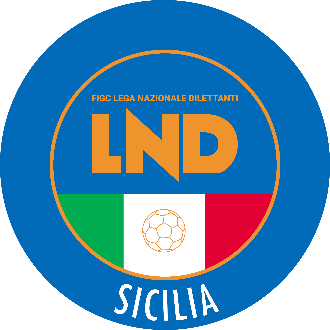 Lega Nazionale DilettantiCOMITATO REGIONALE SICILIAVia Orazio Siino s.n.c., 90010 FICARAZZI - PACENTRALINO: 091.680.84.02FAX: 091.680.84.98Indirizzo Internet: sicilia.lnd.ite-mail:crlnd.sicilia01@figc.itStagione Sportiva 2021/2022Comunicato Ufficiale n° 369 del 26 marzo 20221.  COMUNICAZIONI DEL COMITATO REGIONALE Comunicazioni dell’ufficio Attività Agonistica attivitaagonistica@lndsicila.legalmail.itsicilia.attivitaagonistica@lnd.itCALCIO A 11 MASCHILECampionato di Eccellenza Girone ADolce Onorio Marsala/Casteltermini 27.03.2022 ore 16.00La gara viene rinviata a data da destinarsi ai sensi della circolare pubblicata sul C.U. n.354 del 17 marzo 2022 in ordine alle disposizioni emergenza Covid 19RECUPERODolce Onorio Marsala/Fc Mazara del 20.03.2022 ore 15.00GIocasi Mercoledi 30.03.2022 ore 16.00Campionato di PromozioneGirone DCalcio Club Vittoria 2020/Pol. Modica Calcio del 27.03.2022 ore 16.00A seguito indisponibilità campo di giuoco giocasi ore 15.00 comunale ComisoPUBBLICATO ED AFFISSO ALL’ALBO DEL COMITATO REGIONALE SICILIA IL 26 marzo 2022            IL SEGRETARIO						             IL PRESIDENTE       Wanda COSTANTINO				  		          Sandro MORGANA